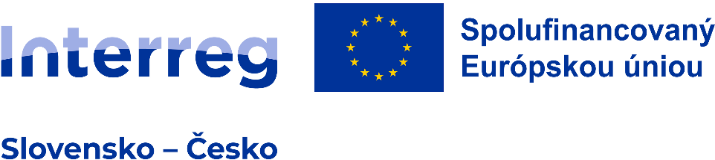 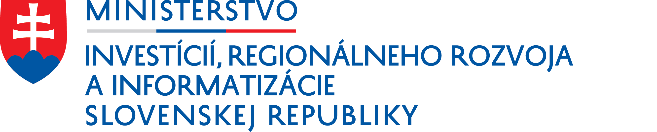 VÝZVA NA ODBORNÉHO HODNOTITEĽApre hodnotenie projektov predložených v rámci programuInterreg Slovensko – Česko 2021-2027Ministerstvo investícií, regionálneho rozvoja a informatizácie SR ako Riadiaci orgán v spolupráci s Ministerstvom pro místní rozvoj ČR ako Národným orgánom pre Program spolupráce Interreg Slovensko - Česko vyhlasuje výzvu č. „SKCZ-2023-OH-1“ na výber odborných hodnotiteľov, ktorí sa budú podieľať na procese odborného hodnotenia projektov predkladaných v rámci programupre Prioritu / Špecifický cieľ / Typ akcií:Životné prostrediePodpora adaptácie na zmenu klímy a prevencie rizika katastrof a odolnosti s prihliadnutím na ekosystémové prístupyZber a výmena dát, informácií a skúsenostízber a výmena dát a informácií potrebných na predchádzanie negatívnych dopadov klimatických zmien; zmapovanie aktuálnej situácie v tejto oblasti ( tvorbu analýz, modelov a prognóz vývoja zmeny klímy v budúcnosti); transfer know-how v súvislosti s manažmentom katastrof zapríčinených klimatickými zmenami ( výmenu skúseností v tejto oblasti).Realizácia spoločných stratégií a akčných plánovtvorba spoločných stratégií a akčných plánov na zlepšenie životného prostredia, jeho prispôsobenie klimatickým zmenám a predchádzanie negatívnych dopadov týchto zmien – predovšetkým však s dôrazom na realizáciu pilotných akcií;realizáciu spoločných opatrení na predchádzanie vysychania vodných zdrojov a vodných ekosystémov, podpora lesných ekosystémov spojených s realizáciou pilotných akcií (napr. obnova lesných holín drevinami odolnými voči klimatickým zmenám);realizácia spoločných stratégií a akčných plánov na prevenciu a odstraňovanie dôsledkov prírodných rizík (povodní, vodnej erózie, požiarov, inváznych druhov rastlín a živočíchov);tvorba spoločných systémov integrovaného rizikového manažmentu.Zvyšovanie povedomia o zmierňovaní a prispôsobovaní sa zmene klímyzvýšenie informovanosti u rôznych skupín obyvateľstva a praktických a konkrétnych krokoch, ktoré môžu prispieť k zníženiu negatívnych dopadov klimatických zmien.Posilnenie ochrany a zachovania prírody, biodiverzity a zelenej infraštruktúry, a to aj v mestských oblastiach, a zníženie všetkých foriem znečisteniaZber a výmena dát, informácií a skúsenostízber a výmena dát a informácií potrebných na zmapovanie aktuálnej situácie v tejto oblasti;monitorovanie stavu a vývoja druhov a biotopov;tvorbu štúdií a analýz súvisiacich s ochranou biodiverzity (napr. výskyt inváznych druhov rastlín a živočíchov, stav rôznych foriem znečistenia (voda, vzduch, pôda, hluk atď.); spoločné hľadanie riešení, výmena skúseností a dobrej praxe v oblasti využívania zelenej infraštruktúry s cieľom znižovania znečistenia a zlepšenia kvality životného prostredia;transfer know-how v súvislosti so zachovaním a obnovou biodiverzity v podporovanom území. Realizácia spoločných stratégií a akčných plánovtvorba spoločných stratégií a akčných plánov na zachovanie a obnovu biodiverzity a znižovanie znečistenia - predovšetkým však s dôrazom na realizáciu pilotných akcií;realizácia spoločných opatrení smerujúcich k zlepšeniu stavu druhov a biotopov;realizácia spoločných stratégií a akčných plánov podporujúcich budovanie, podporu a využívanie zelenej infraštruktúry vrátane podpory a využívania mestských a obecných lesoparkov, chránených území a oddychových zón pred znečistením a inými hrozbami v podporovanom území.Osvetové aktivity o potrebe zachovania biodiverzityzvyšovanie informovanosti rôznych skupín obyvateľstva o prínosoch budovania zelenej infraštruktúry a praktických a konkrétnych krokoch, ktoré môžu prispieť k zachovaniu biodiverzity a zníženiu znečistenia v podporovanom území;zvyšovanie informovanosti verejnosti (vrátane detí, žiakov a študentov) o význame ochrany prírody a biodiverzity, disemináciu príkladov dobrej praxe. VzdelávanieZlepšenie rovného prístupu k inkluzívnym a kvalitným službám v oblasti vzdelávania, odbornej prípravy a celoživotného vzdelávania rozvíjaním dostupnej infraštruktúry vrátane posilňovania odolnosti pre dištančné a online vzdelávanie a odbornú prípravuVýmena vedomostí, skúseností, odborných poznatkov a dobrej praxe medzi vzdelávacími inštitúciami na všetkých stupňoch vzdelávania od predprimárneho až po vysoké školstvospolupráca zameraná nielen na rozvoj mäkkých zručností, ale i odborných tematík;vytváranie spoločných vzdelávacích materiálov a obsahov;podpora rozvoja digitálnych zručností vrátane bezpečnosti na internete a prevencie sociálno-patologických javov (kybernetická šikana, diskriminácia atď.);aktivity podporujúce mobilitu žiakov a študentov (medzi vzdelávacími inštitúciami) a mobilitu učiteľov;aktivity podporujúce spoluprácu so zamestnávateľmi.Kultúra a cestovný ruchPosilnenie úlohy kultúry a udržateľného cestovného ruchu v oblasti hospodárskeho rozvoja, sociálneho začlenenia a sociálnej inovácieZachovanie a obnova kultúrneho a prírodného dedičstvaprepájanie existujúcich pamiatok a služieb na oboch stranách podporovaného územia;vytvorenie komplexnej turistickej ponuky v prihraničí (napr. prepojenie určitého typu pamiatok formou náučných chodníkov, tematických ciest)aktivity zamerané na zachovanie, modernizáciu a budovanie infraštruktúry (cyklistická, pešia, vodná, bežecká infraštruktúra, odpočívadlá, informačné a navigačné systémy, riešenia pre uloženie a parkovanie bicyklov či nabíjanie elektrobicyklov, elektrokolobežiek, elektromotocyklov);investičné aktivity na zachovanie či obnovu hmotného a nehmotného kultúrneho dedičstva;zlepšenie technického stavu a dovybavenie expozícií kultúrnych, technických a prírodných pamiatok s cezhraničným významom.Spolupráca a výmena skúseností pri vytváraní a propagácii komplexných produktov cestovného ruchuzvyšovanie povedomia a informovanosti verejnosti o dostupných produktoch a službách cestovného ruchu;zatraktívnenie produktov cestovného ruchu a destinácií;posilnenie destinačného manažmentu s cieľom podporiť spoločné stratégie a aktivity zahrňujúce spoločné činnosti v oblasti marketingu a propagácie;výmenu informácií a know-how v oblasti systémov kvality.Inštitucionálna spoluprácaZvyšovanie efektivity verejnej správy podporou právnej a administratívnej spolupráce a spolupráce medzi občanmi, aktérmi občianskej spoločnosti a inštitúciami, najmä s ohľadom na riešenie právnych a iných prekážok v pohraničných regiónochSpolupráca verejnej správy a spolupracujúcich subjektov na oboch stranách prihraničného územiavytváranie a upevňovanie partnerstievaktivity podporujúce výmenu skúseností a dobrej praxe inštitúcií verejnej správy a spolupracujúcich subjektovidentifikácia a znižovanie administratívnych bariér cezhraničnej spolupráceKritériá na výber odborných hodnotiteľovVšeobecné kritéria:bezúhonnosť a nestrannosť;spôsobilosť na právne úkony;ovládanie práce s PC (MS Word, MS Excel, Internet, E-mail);porozumenie českému aj slovenskému jazyku.Záujemca to preukazuje podpísaním čestného vyhlásenia, ktoré tvorí prílohu č. 2 tejto výzvy. Odborným hodnotiteľom môže byť iba fyzická osoba. Odborným hodnotiteľom nesmie byť osoba, ktorá je starostom obce, primátorom mesta, predsedom samosprávneho kraja/hejtmanom, zástupcom niektorého z nich alebo členom týchto zastupiteľstiev/rád alebo riadnym členom, pozorovateľom alebo ich zástupcom v Monitorovacom výbore programu a rovnako nesmie byť zainteresovaný do prípravy, predloženia a/alebo realizácie predkladaných projektov.Odborné kritériá hodnotiteľov:ukončené stredoškolské vzdelanie a minimálna 7-ročná prax v odbore činností alebo v príbuznom odbore, ktorý zodpovedá posudzovanej oblasti podpory alebo ukončené vysokoškolské vzdelanie I. stupeň - (bakalárske štúdium) a minimálna 5-ročná prax v odbore činností alebo v príbuznom odbore, ktorý zodpovedá posudzovanej oblasti podpory alebo ukončené vysokoškolské vzdelanie II. stupňa – magisterské, inžinierske a doktorské štúdium, ) a minimálna 3-ročná prax v odbore činností alebo v príbuznom odbore, ktorý zodpovedá posudzovanej oblasti podpory; znalosť programového územia minimálne v odbore svojej pôsobnosti; znalosť platných právnych predpisov SR a/alebo ČR a EÚ v oblasti svojej pôsobnosti a v oblasti, v rámci ktorej sa uchádza o hodnotenie projektov;znalosť programu. Požadovaná dokumentácia uchádzača o zaradenie do zoznamu odborných hodnotiteľov: Žiadosť o zaradenie do databázy odborných hodnotiteľov (Príloha č. 1 tejto výzvy) Čestné vyhlásenie (Príloha č. 2 tejto výzvy) Životopis Doklad o vzdelaní -  kópia diplomu, osvedčenia o najvyššom dosiahnutom vzdelaníĎalšie prílohy preukazujúce odborné znalosti  (kópie certifikátov, osvedčení, potvrdení, doklady preukazujúce získané skúsenosti v oblasti, ktorá je predmetom hodnotenia – dokumenty musia byť platné ku dňu ich predloženia) – predloženie predmetných dokumentov je odporúčané na podporu informácií predložených v životopiseĎalšie informácie:Cieľom výzvy je výber vhodných odborných hodnotiteľov pre proces odborného hodnotenia predložených žiadostí o nenávratný finančný príspevok v rámci programu Interreg Slovensko – Česko 2021-2027. Záujemcovia, ktorí splnia požadované kritéria budú zaradení do databázy odborných hodnotiteľov podľa ich odbornosti. Vytvorená databáza odborných hodnotiteľov bude predstavovať nástroj pre posudzovanie predložených projektov založený na odbornosti. Pred začiatkom  odborného hodnotenia projektov budú odborní hodnotitelia losovaním alebo náhodným výberom vybraní a pridelení pre hodnotenie daného projektu. Každý projekt bude hodnotiť jeden slovenský a jeden český odborný hodnotiteľ.Odborný hodnotiteľ sa môže na základe žiadosti vzdať tejto funkcie a rovnako aj riadiaci orgán si vyhradzuje právo ukončiť spoluprácu s odborným hodnotiteľom v prípade nedostatočného plnenia jeho povinností a/alebo v prípade zistenia skutočností, či okolností, ktoré by mohli spochybniť jeho nezávislosť, nestrannosť a/alebo dôveryhodnosť. Odborní hodnotitelia budú svoju činnosť v rámci výkonu odborného hodnotenia vykonávať na základe zmluvy s riadiacim orgánom.Celková suma za zhodnotenie jednej žiadosti o poskytnutie nenávratného finančného príspevku je 200 EUR.Pre výkon úloh spojených s odborným hodnotením musí vybraný odborný hodnotiteľ preukázať etické správanie a musí rešpektovať dôvernosť informácií a dokumentov, ku ktorým bude mať prístup. Súčasťou dohody podpísanej medzi riadiacim orgánom a odborným hodnotiteľom bude čestné prehlásenie o mlčanlivosti, nestrannosti a nezávislosti preukazujúce, že neexistuje žiadny konflikt záujmov medzi ich prácou a výkonom úloh odborného hodnotiteľa.Termín na odosielanie prihlášok je do 31.08.2023. Dokumenty je potrebné zaslať formou naskenovaných dokumentov na emailovú adresu: hodnotiteliapcs@mirri.gov.sk. Do predmetu emailu je potrebné uviesť nasledujúci text: „SKCZ-2023-OH-1“. Pre bližšie informácie resp. otázky k tejto výzve je možné využiť vyššie uvedenú emailovú adresu.       